ב':   מי הם "כל השאר"?ג':   ספר על מקרה של ריב שהיה לכך עם אחד או יותר מבני משפחתך.מה הייתה הבעיה!איך פתרת אותה?בסיפור נזכרו כמה מילים חשובות והיו רמזים למושגים משמעותיים לחיים של כל אחד מאתנו. בחרו באחד או שניים מהם וקשרו אותם לבעיה שהזכרתם:ג': הרבה ילדים בורחים מהבית או מחפשים דרכים אחרות כאשר נוצר סכסוך בביתם!      מה לדעתכם גורם להם לחשוב כך?ד': פתחו את הקישור לכתבה הבאה, עיינו בה, ומלאו את הטבלה הבאה:חלק ב: לשוןמלא את הטבלה כנדרש:הערה: ניתן להשתמש במילים מתוך הכתבה שקראתבתפזורת - לפניכם רשימת שמות עצם:הקיפו בעיגול את שמות העצם.הוציאו מבין שמות העצם שהקפתם את שמות העצם המוחשיים בלבד.קבע אם שמות העצם הבאים הם ממין זכר או ממין נקבה, כתוב אותם ברבים והוסף להם שמות תואר מתאימים ביחיד וברבים!עבודה נעימה	דמות מרכזיתהבעיההפתרון בעד\נגדהצעות שלי לפתרוןשם עצם פרטישם עצם כללישם עצם מוחשישם עצם מופשטשם עצם קיבוציסבאטכנאיפרימתוצומאגארדבסמעטלפנהעדפלוברשכריויזתעפסרנתענמסמתרבחמאמסמרהננבשהצלחתכישממטאשעונרקשם העצםהמיןשם העצם ברביםשם התואר ביחידשם התואר ברביםדלתארנקארמוןגפןמקוםעטדבורהאםעיררחובציפורתמונהמחטשבועמחברתשמשרוחגגשעהלילהמדינהדרךחלוןאוזןשבועחֹדֶשגרבנפשגשרעונה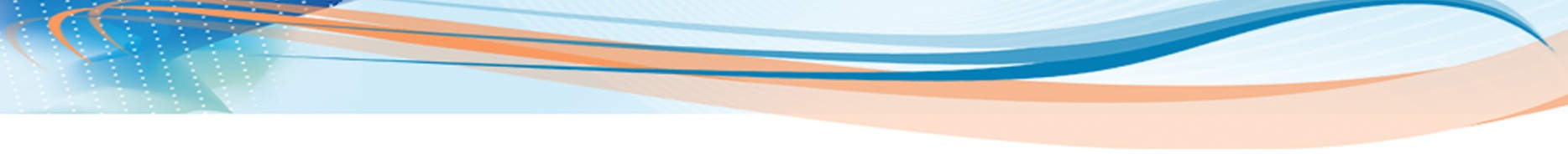 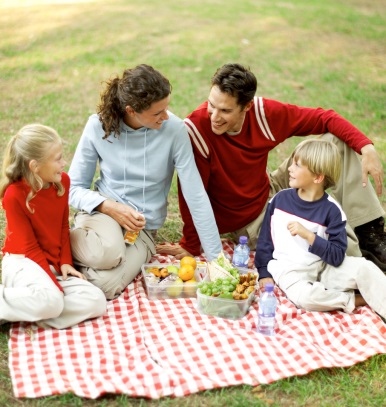 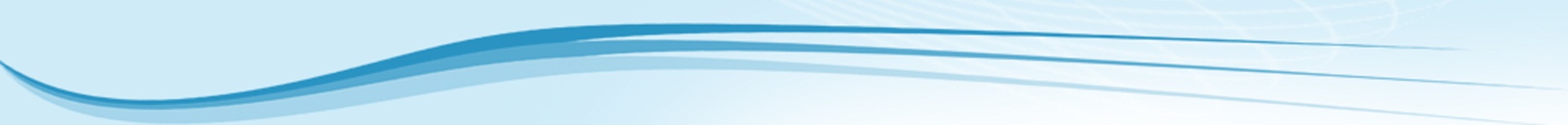 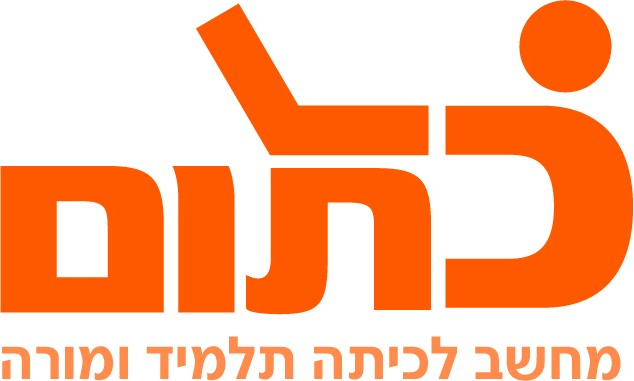 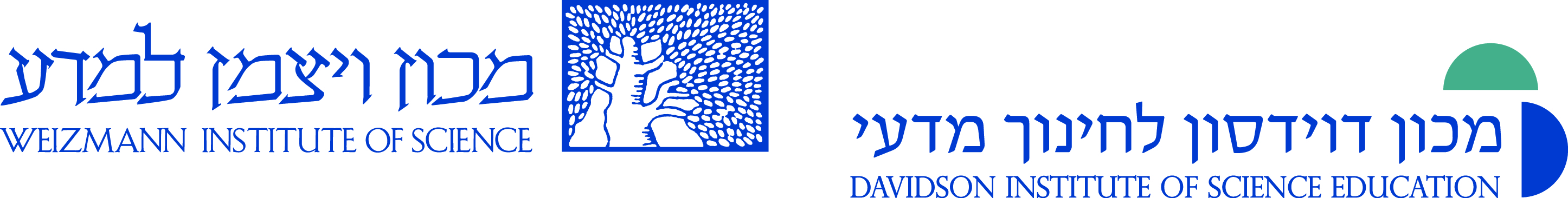 